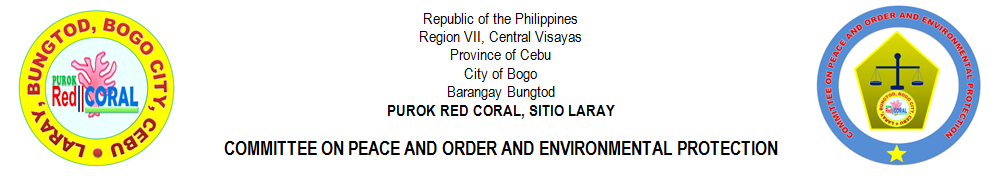 CHAIRMAN:RUBEN D. BERNAL SR.VICE-CHAIRMAN:REMAR A. EJARAMEMBERS1RYAN F. GONZA2VICENTE D. LEPASANA3ANDY L. EMOLLEN4RAMON M. AWAYAN5ERIC Y. MONTELLANO6CHARLIE BON Y. ARPON7JONARD P. SASING8MARVIN P. SASING9JESUS U. ATON10JOSE WILLIAM B. ROMAGOS SR.ADVISER:RIFE D. AVENIDORECORD KEEPER:MIRASOL S. TAÑARA LAY-OUT DESIGNER:PERCILITO C. TILLORThe Committee on Peace and Order and Environmental Protection shall assist the barangay and the city government on matters pertaining to police matters or protective services, maintenance of peace and order, prevention and control measures, public morals, and all matters related to public safety, environmental protection & development.